Name, Vorname, Stellenbezeichnung etc.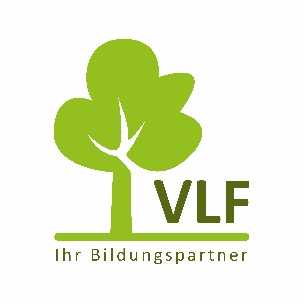 An den/die 
FachvorgesetztenIn Kopie zur Kenntnis an:Personalrat (ggf. Gleichstellungsbeauftragte, SBV, JAV)ÜBERLASTUNGSANZEIGESehr geehrte/r Frau/Herr,die nachfolgende beschriebene Überlastung in meiner Tätigkeit zeige ich Ihnen an, um negative Folgen für die Dienststelle und mein Arbeits-/Dienstverhältnis zu vermeiden.Ich weise nachdrücklich darauf hin, dass mögliche Fehler oder Mängel in meiner Tätigkeit aus der unten geschilderten Überlastung resultieren und wegen des/r nicht von mir nachstehenden Grundes/Gründe nicht von mir zu verantworten sind. Sowohl eventuelle Ansprüche auf Regress von Seiten Dritter als auch arbeits- bzw. dienstrechtliche Sanktionsmaßnahmen weise ich vorsorglich zurück.Ausgeübte Tätigkeiten /Dienstposten:Überlastungsmerkmale:Anlass/Grund:(eventuelle mehrere) Folgen dienstliche:(z.B. längere Bearbeitungsdauer, Beschwerden, Fristversäumnisse, Regressansprüche etc.)Folgen persönlich:(z.B. Erkrankungen, die in Folge Fehlzeiten mit sich bringen können, Suche nach einer anderen Tätigkeit in der Dienststelle oder außerhalb)Meine Ausführungen werden bestätigt von –und belegt durch (Beweise, Dokumente) – Ich bitte um baldige geeignete Maßnahmen zur Arbeitsentlastung!Meine bisherigen Tätigkeiten möchte ich weiter ausüben.
Oder
Ich bitte um Zuweisung einer anderen Tätigkeit entsprechend meines Arbeitsvertrages / Dienstverhältnisses.- Zur Rücksprache in Anwesenheit eines von mir zu benennenden Personalratsmitglieds bin ich nach terminlicher Vereinbarung gern bereit.-Mit freundlichen Grüßen